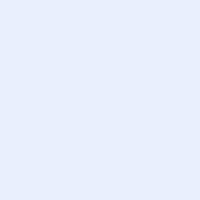 décerné àpour le programmeCode permanent : Code du programme : Code de l’organisme : CodeCompétences acquisesAnnéeVille, le 